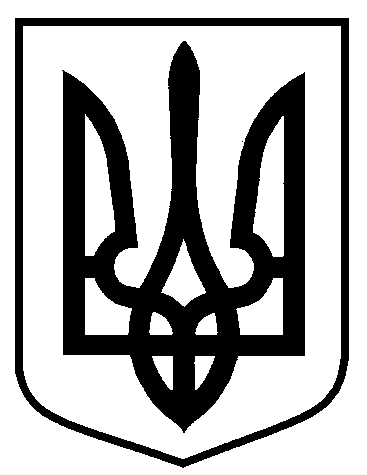 Сумська міська радаВиконавчий комітетРІШЕННЯЗ метою формування та поширення позитивного іміджу міста Суми в Україні та за кордоном, промоцію культурного, туристичного, економічного, наукового та соціального потенціалу міста, залучення потенційних інвесторів до вибору міста Суми, як зручного і привабливого місця для ведення бізнесу та розміщення інвестицій, керуючись пунктом 2 статті 22, статтею 40, пунктом 1 статті 52, пунктом 6 статті 59, Закону України «Про місцеве самоврядування в Україні», статтею 12 Статуту територіальної громади міста Суми, виконавчий комітет Сумської міської ради ВИРІШИВ:1. Департаменту комунікацій та інформаційної політики (Кохан А.І.) організувати та провести з 20 травня по 30 вересня 2016 року відкритий творчий конкурс на визначення логотипу міста Суми.2. Створити організаційний комітет з підготовки та проведення відкритого творчого конкурсу на визначення логотипу міста Суми у складі згідно з додатком 1.3.Затвердити Положення про відкритий творчий конкурс на визначення логотипу міста Суми (додаток 2).4. Міському голові винести на розгляд Сумської міської ради 28 вересня 2016 року проект-переможець конкурсу.5. Організаційному комітету:	5.1. Забезпечити проведення Конкурсу.	5.2. Визначити переможця Конкурсу та забезпечити висвітлення підсумків в засобах масової інформації.6. Контроль за виконанням цього рішення покласти на заступників міського голови відповідно до розподілу обов’язків. Моша А.М. 700-620Розіслати: згідно зі списком розсилкиДодаток 1до рішення виконавчого комітету від                      №        Склад організаційного комітету з підготовки та проведеннявідкритого творчого конкурсу на визначення логотипу міста СумиВ.о. директора департаменту комунікаційта інформаційної політики					           	А.М. Моша									Додаток 2							до рішення виконавчого комітетувід                  №                                 «ЗАТВЕРДЖЕНО»рішення виконавчого комітету від                 №ПОЛОЖЕННЯпро відкритий творчий конкурс на визначення логотипу міста СумиІ. Загальні положення1.1. Положення про відкритий творчий конкурс на визначення логотипу міста Суми (далі - Конкурс) встановлює єдині вимоги щодо визначення кращого логотипу міста.1.2. Логотип – будь-яка комбінація позначень (емблема, слова, літери, цифри, зображувальні елементи, комбінації кольорів), яка здатна передати унікальність міста та ідентифікувати його серед інших; постійний графічний, словесний, образотворчий або об'ємний знак, комбінований з зображенням, літерами, цифрами, словами або без них.1.3. Логотип та символіка не замінюють офіційну символіку міста (гімн, герб і прапор).ІІ. Мета та завдання конкурсу2.1. Конкурс проводиться з метою:2.1.1. створення та визначення логотипу міста Суми, який буде спрямовано на формування позитивного іміджу міста Суми в Україні та за кордоном, промоцію культурного, економічного, наукового та соціального потенціалу міста та використовуватиметься в рекламних, промоційних та інших заходах;2.1.2. здійснення вибору ідеї для символіки міста Суми шляхом забезпечення права жителів територіальної громади у поширенні в Україні позитивних знань про місто, його історико-культурну спадщину та економіко-інвестиційний потенціал, через відбір кращого проекту логотипу міста.2.2. Завданнями Конкурсу є:1)залучення максимальної кількості учасників до розробки логотипу міста;2) розробка та визначення логотипу міста Суми, який слугуватиме поширенню інформації про Суми; 3) підвищення привабливості міста Суми на Всеукраїнському та міжнародному рівні.2.3. Логотип міста Суми може використовуватись:1) на інформаційно-рекламній продукції про місто Суми;2) на подарунково-сувенірній продукції про місто Суми;3) на дороговказах та інших предметах знакування об’єктів туристичної інфраструктури;4) готельно-ресторанними закладами та іншими закладами туристичної інфраструктури;5) під час проведення культурно-масових заходів (фестивалів, концертів, парадів, ярмарок, виставок) на місцевому, національному та міжнародному рівнях.ІII. Умови проведення конкурсу3.1. Для організації та проведення Конкурсу, а також оголошення та висвітлення його результатів, рішенням виконавчого комітету Сумської міської ради створюється організаційний комітет з підготовки та проведення Конкурсу (далі - Організаційний комітет).Головними завданнями оргкомітету є:3.1.1. забезпечення проведення Конкурсу;3.1.2. визначення переможця Конкурсу та забезпечення висвітлення підсумків в засобах масової інформації.3.2. Основною формою роботи Організаційного комітету є засідання.3.3. Засідання Організаційного комітету є правомочним, якщо на ньому присутні не менше половини його складу.3.4. Рішення Організаційного комітету приймається більшістю від присутніх членів шляхом відкритого голосування. У разі рівного розподілу голосів, головуючий має право вирішального голосу.3.5. Члени Організаційного комітету:1) беруть участь в обговоренні, розгляді та зіставленні конкурсних робіт і забезпечують прийняття рішення про визначення переможця Конкурсу;2) мають право на ознайомлення з усіма матеріалами, поданими на Конкурс, а також на відображення своєї окремої думки у протоколі засідання;3) мають право відхилити конкурсну роботу, якщо вона не відповідає вимогам та суперечить основним засадам і принципам громади міста Суми та чинному законодавству України;4) залишають за собою право на співробітництво з учасниками, які розробили перспективні ескізи логотипу, щодо надання, в разі  необхідності додаткової пояснювальної  інформації;5) зобов’язані дотримуватися норм чинного законодавства, об’єктивно та неупереджено розглядати конкурсні пропозиції;6) мають право залучати до роботи експертів відповідного профілю.3.6. У Конкурсі можуть брати участь як фізичні, так і юридичні особи.3.7. Участь у Конкурсі безкоштовна.3.8. До участі в Конкурсі допускаються конкурсні роботи, які включають такі елементи візуальної ідентифікації міста:1) емблема (графічні елементи, образи, шрифти, кольорові рішення);2) опис (ключова ідея).3.9. До конкурсних робіт обов’язково додається заявка з відомостями про автора, що включають: прізвище, ім’я, по-батькові, вік, місце роботи (навчання), місце проживання, контактні телефони та електронна адреса.3.10. Конкурсні роботи надсилаються або подаються на розгляд в електронному та друкованому вигляді за однією з адрес: 40000, Україна, м. Суми, вул. Соборна, 27, КУ «Агенція промоції «Суми» СМР; info@prosumy.biz40000, Україна, м. Суми, пл. Незалежності, 2, Департамент комунікацій та інформаційної політики, inform@meria.sumy.ua3.11. Кожен учасник може подати необмежену кількість робіт.3.12. Організаційний комітет не несе відповідальності за несвоєчасне надходження, втрату чи пошкодження заявки.3.13. Конкурс проводиться в ІІІ етапи:І етап - прийом заявок та конкурсних робіт протягом 90 днів з моменту оголошення конкурсу;ІІ етап - відбір оргкомітетом п’яти фіналістів на основі критеріїв оцінки протягом 10 днів після завершення прийому заявок;ІІІ етап - оприлюднення конкурсних робіт п’ятьох фіналістів і онлайн голосування за найкращу протягом 25 днів.Конкурсна робота, яка набрала найбільшу кількість голосів, вважається переможцем.3.14. Конкурсні роботи, які надійдуть несвоєчасно або не відповідатимуть умовам Конкурсу, або оформлені з порушенням встановлених правил, до участі у Конкурсі не допускаються.3.15. Конкурсні роботи, подані на Конкурс, не повертаються і не рецензуються.3.16. Проведення Конкурсу супроводжується інформаційною кампанією за участю засобів масової інформації з метою об’єктивного, відкритого доступу до інформації про Конкурс та його безпосереднього відстеження громадськістю.3.17. Конкурсні роботи повинні містити графічне зображення логотипу, специфікації кольорів, авторські пояснення щодо виконання логотипу, а також супроводжуватися заявою, підписаною автором роботи, про те, що він (вона) у разі перемоги даної конкурсної роботи передає права інтелектуальної власності на конкурсну роботу організатору конкурсу (Виконавчому комітету Сумської міської ради) і дає дозвіл на вільне використання його в рекламно-інформаційних та промоційних цілях.3.18. Факт участі у Конкурсі означає ознайомлення та повну згоду учасників з Положенням про конкурс.IV. Вимоги до конкурсних робіт4.1. Логотип повинен бути оригінальним за ідеєю та змістом художнього рішення, які відображатимуть мету і завдання Конкурсу, бути сучасним, багатогранним графічним елементом.4.2. Логотип повинен бути унікальним, лаконічним та передавати ключову характеристику міста Суми, ідентифікувати його на регіональному, національному та міжнародному рівнях, формувати позитивний імідж міста при проведенні публічних заходів.4.3. Графічне зображення повинно являти собою логотип, що асоціюється з образом, історією, культурою та традиціями Сум, спрямований на підвищення духу патріотизму, любові жителів до міста Суми, формування духовності, виховання молодого покоління в дусі поваги до історії, народних традицій, звичаїв тощо.4.4. Логотип повинен відповідати нормам моралі та етики.4.5. Логотип повинен бути максимально спрощеним для виготовлення, без перевантаження зайвою інформацією.4.6. Логотип повинен бути однаково естетично привабливим як в кольоровому (художньому), так і чорно-білому (графічному) виконанні.4.7. Проект логотипу повинен супроводжуватись описом.4.8. Логотип повинен бути придатний для використання та нанесення на різноманітних предметах, матеріалах, наприклад, друкованих виданнях, сувенірній продукції (папір, картон, скло, дерево, метал), кераміці, фото-, відео- матеріалах, вивісках, веб-ресурсах тощо.4.9. Відповідність технологічним вимогам (збереження можливості читання при змінах розміру, однаково вдалий вигляд як в кольоровому, так і в монохромному варіанті).4.10. Приклади поєднання логотипу разом з офіційною символікою міста.4.11. Надання письмового обґрунтування змісту логотипу у паперовому та електронному вигляді.4.12. На конкурс логотипів не допускається подання зображення, права інтелектуальної власності на які (елементи яких) належать іншим власникам.V. Технічні вимоги та параметри5.1. Графічне зображення подається на CD/DVD носіях:5.1.1. у растровому форматі файлів (*jpeg, *tif, *png+альфа, *psd.) з роздільністю не менше 600 dpi у 2-х розмірах (10 см по найменшій стороні та 1 см по найменшій стороні);5.1.2. у векторному форматі файлів (*cdr, *eps, *ai).5.2. Логотип має бути розроблений в 4-х варіантах зображення:5.2.1.повнокольорове зображення на білому тлі;5.2.2. чорно-біле зображення на білому тлі;5.2.3. кольорове зображення на чорному тлі;5.2.4. чорно-біле зображення на чорному тлі.5.3. Назва конкурсної робота (імена файлів) повинна містити прізвище автора англійською мовою та номер варіанту.VI. Визначення переможців Конкурсу6.1. Результати роботи Оргкомітету оформляються протоколом засідання.6.2. Протокол засідання містить інформацію:1) дату, час та місце проведення;2) прізвища, імена та по-батькові членів оргкомітету;3) прізвища, імена та по-батькові конкурсантів;4) результати голосування.6.3. Оргкомітет визначає 5 робіт-фіналістів на основі критеріїв оцінки та голосування членів.6.4. Вибрані 5 робіт-фіналістів оприлюднюються в ЗМІ з метою проведення опитування громадської думки та онлайн голосування.6.5. Конкурсна робота, яка набрала більшу кількість голосів в онлайн голосуванні вважається переможцем Конкурсу.6.6. Рішення про переможця онлайн голосування затверджується протоколом оргкомітету.6.7. Організаційний комітет та організатор Конкурсу залишають за собою право використовувати надані конкурсні роботи в некомерційних цілях і без винагороди автору, але з обов’язковим зазначенням імені автора.VIІ. Нагородження переможця Конкурсу7.1. Оголошення результатів Конкурсу оприлюднюються на офіційному сайті Сумської міської ради та в засобах масової інформації.7.2. Переможець конкурсу отримує диплом та винагороду у розмірі 15000,00 грн. за рахунок коштів загального та спеціального фондів міського бюджету.7.3. Після оголошення переможця Конкурсу робота стає власністю Виконавчого комітету Сумської міської ради.7.4. Право щодо використання логотипу автора-переможця Конкурсу передається Виконавчому комітету Сумської міської ради.7.5 Офіційне нагородження переможця Конкурсу проводить міський голова.7.6. Сумська міська рада затверджує результати Конкурсу і логотип міста Суми для реалізації та практичного використання.VIII. Авторські права8.1. Виключні майнові авторські та суміжні права, а саме виключне право на використання логотипу переможця і виключне право на дозвіл або заборону використання логотипу переможця передаються Виконавчому комітету Сумської міської ради.8.2. Переможець Конкурсу зобов'язаний укласти з Виконавчим комітетом Сумської міської ради договір про передачу виключних майнових авторських та суміжних прав на логотип.8.3. У разі, якщо переможець Конкурсу протягом 10 днів з моменту оголошення результатів Конкурсу відмовляється укласти договір про передачу виключних майнових авторських та суміжних прав на логотип, Оргкомітет обирає переможцем наступного за кількістю голосів.8.4. Організаційний комітет гарантує не використовувати та не передавати третім особам ескізи логотипів, які були представлені на Конкурс, але не стали переможцями, без дозволу авторів ескізів логотипу.8.5. Організаційний комітет не несе ніяких зобов'язань щодо будь-яких прав третьої сторони.В.о. директора департаменту комунікаційта інформаційної політики							А.М. МошаДодаток до Положення про відкритий творчий конкурс на визначення логотипу міста СумиЗаявкана участь у відкритому творчому конкурсі на визначення логотипу міста СумиЯ, _________________________________________________________________, прошу допустити мене до участі у відкритому творчому конкурсі на визначення логотипу міста Суми.Про себе додатково повідомляю:Прізвище, ім’я, по-батькові автора Дата і місце народженняМісце роботи, навчання Місце проживання (адреса для листування)№ контактного телефону (робочий, мобільний)e-mail												Назва конкурсної роботи: Короткий опис логотипу:																																																													До заявки додаю CD/DVD з наступним вмістом:Растрові формати файлів:jpeg,	tif,		png,	        psd1. повноколірне зображення на білому тлі векторні формати файлів: cdr,	eps, 	ai,2. чорно-біле зображення на білому тлі Друковані варіанти  у кількості _______ л.3. кольорове зображення на чорному тлі Опис логотипу 		4. чорно-біле зображення на чорному тліУ разі перемоги моєї конкурсної роботи передаю права інтелектуальної власності на конкурсну роботу організатору Конкурсу (Виконавчому комітету Сумської міської ради) і даю дозвіл на вільне використання його в рекламно-інформаційних цілях, а також даю згоду на передачу авторських прав Виконавчому комітету Сумської міської ради.У разі, якщо моя робота не стане переможцем конкурсу_________________ (даю згоду/не даю згоди) на її вільне використання в рекламно-інформаційних цілях .Із Положенням конкурсу ознайомлений (а) ________________________«___» _________ 2016 р.				____________ / ____________Дата                                                                 Підпис                 П.І.Б.від                        № Про проведення відкритого творчого конкурсу на визначення логотипу міста СумиМіський голова                                                                       О.М. ЛисенкоБарановАндрій Володимирович-секретар міської ради, голова конкурсної комісії;Кохан Антоніна Іванівна-директор департаменту комунікацій та інформаційної політики,заступник голови конкурсної комісії;ФесенкоЛюдмила Юріївна-директор КУ «Агенція промоції «Суми» Сумської міської ради,секретар конкурсної комісії.Члени комітету:АвдєєнкоЄгор Ігорович-художник (за згодою);БелінськийЯрослав -графічний дизайнер, експерт з корпоративної айдентики та візуальних комунікацій (за згодою);Галицький Максим Олегович-депутат Сумської міської ради, фракція ВО «Свобода» (за згодою);  ГубськаІрина Олексіївна-депутат Сумської міської ради, фракція «За Україну!» (за згодою);ЖулінськийМикола Васильович-відповідальний секретар Сумської обласної організації Національної спілки художників України (за згодою);ЗахароваІрина Миколаївна-директор рекламної агенції «Фабрика реклами» (за згодою);ЗименкоОлександр Вікторович-депутат Сумської міської ради, фракція «Самопоміч» (за згодою);ЛантушенкоДмитро Сергійович-депутат Сумської міської ради, фракція «Солідарність»(за згодою);МиленковаРимма Володимирівна-Викладач кафедри іноземних мов УАБС, художник, куратор галереї «Академарт» (за згодою);НиконенкоВолодимир Вікторович-депутат Сумської міської ради, фракція «Батьківщина» (за згодою);ПилипецьСергій Вікторович-директор рекламної агенції «Швидкодрук» (за згодою);ПопатенкоМарина Миколаївна-директор КУ «Сумський міський центр дозвілля молоді» Сумської міської ради;ЦибульськаНаталія Олексіївна-начальник відділу культури та туризму